В номере: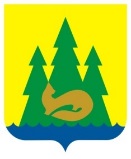 РЕШЕНИЕО внесении изменений в Устав муниципального образования «Муниципальный округ Якшур-Бодьинский район Удмуртской Республики»В соответствии с Федеральным законом от 06.10.2003 № 131-ФЗ «Об общих принципах организации местного самоуправления в Российской Федерации», Уставом муниципального образования «Муниципальный округ Якшур-Бодьинский район Удмуртской Республики» и в целях приведения Устава муниципального образования «Муниципальный округ Якшур-Бодьинский район Удмуртской Республики» в соответствие с частью 4 статьи 101 Бюджетного кодекса Российской Федерации, со статьей 3 Федерального закона от 30.12.2021 № 492-ФЗ «О внесении изменений в Федеральный закон «Об искусственных земельных участках, созданных на водных объектах, находящихся в федеральной собственности, и о внесении изменений в отдельные законодательные акты Российской Федерации» и отдельные законодательные акты Российской Федерации», со статьей 2.2 Закона Удмуртской Республики от 19.06.2017 № 37-РЗ «О порядке представления гражданами, претендующими на замещение муниципальной должности, и лицами, замещающими муниципальные должности, сведений о своих доходах, расходах, об имуществе и обязательствах имущественного характера, а также о доходах, расходах, об имуществе и обязательствах имущественного характера своих супруг (супругов) и несовершеннолетних детей, порядке проверки достоверности и полноты указанных сведений», Совет депутатов муниципального образования «Муниципальный округ Якшур-Бодьинский район Удмуртской Республики» РЕШАЕТ:1. Внести в Устав муниципального образования «Муниципальный округ Якшур-Бодьинский район Удмуртской Республики», принятый решением Совета депутатов муниципального образования «Муниципальный округ Якшур-Бодьинский район Удмуртской Республики» от 16.11.2021 № 3/80, следующие изменения:1) в пункте 44 статьи 7 слова «, проведение открытого аукциона на право заключить договор о создании искусственного земельного участка» исключить;2) дополнить статьей 8.1 следующего содержания:«Статья 8.1. Муниципальный контрольАдминистрация муниципального образования «Муниципальный округ Якшур-Бодьинский район Удмуртской Республики» организует и осуществляет муниципальный контроль на территории муниципального образования «Муниципальный округ Якшур-Бодьинский район Удмуртской Республики» за соблюдением требований, установленных муниципальными правовыми актами, принятыми по вопросам местного значения, а в случаях, если соответствующие виды контроля отнесены федеральными законами к полномочиям органов местного самоуправления, также муниципальный контроль за соблюдением требований, установленных федеральными законами, законами Удмуртской Республики.Организация и осуществление видов муниципального контроля регулируются Федеральным законом от 31 июля 2020 года № 248-ФЗ «О государственном контроле (надзоре) и муниципальном контроле в Российской Федерации».В соответствии с частью 9 статьи 1 Федерального закона от 31 июля 2020 года № 248-ФЗ «О государственном контроле (надзоре) и муниципальном контроле в Российской Федерации» вид муниципального контроля подлежит осуществлению при наличии в границах муниципального образования объектов соответствующего вида контроля.»;3) в части 3 статьи 18 слова «и (или) иным нормативным правовым актом Удмуртской Республики» заменить словами «и (или) иными нормативными правовыми актами Удмуртской Республики»;4) пункт 27 статьи 26 признать утратившим силу;5) часть 4 статьи 28 дополнить абзацами следующего содержания:«К депутату Совета депутатов, представившему недостоверные или неполные сведения о своих доходах, расходах, об имуществе и обязательствах имущественного характера, а также сведения о доходах, расходах, об имуществе и обязательствах имущественного характера своих супруги (супруга) и несовершеннолетних детей, если искажение этих сведений является несущественным, могут быть применены следующие меры ответственности:предупреждение;освобождение депутата от должности в Совете депутатов с лишением права занимать должности в Совете депутатов до прекращения срока его полномочий;освобождение от осуществления полномочий на постоянной основе с лишением права осуществлять полномочия на постоянной основе до прекращения срока его полномочий;запрет занимать должности в Совете депутатов до прекращения срока его полномочий;запрет исполнять полномочия на постоянной основе до прекращения срока его полномочий.Порядок принятия решения о применении к депутату Совета депутатов мер ответственности, указанных в абзаце третьем настоящей части, определяется решением Совета депутатов в соответствии с законом Удмуртской Республики.»;6) часть 6 статьи 29 дополнить абзацами следующего содержания:«К Главе муниципального образования, представившему недостоверные или неполные сведения о своих доходах, расходах, об имуществе и обязательствах имущественного характера, а также сведения о доходах, расходах, об имуществе и обязательствах имущественного характера своих супруги (супруга) и несовершеннолетних детей, если искажение этих сведений является несущественным, может быть применена мера ответственности в виде предупреждения.Порядок принятия решения о применении к Главе муниципального образования меры ответственности, указанной в абзаце четвертом настоящей части, определяется решением Совета депутатов в соответствии с законом Удмуртской Республики.»;в статье 32: пункт 2 изложить в следующей редакции: «2) исполнение местного бюджета, управление муниципальным долгом;»;в пункте 47 слова «, проведение открытого аукциона на право заключить договор о создании искусственного земельного участка» исключить;в статье 38:в пункте 7 части 1  слово «приказы» заменить словом «распоряжения»;в части 7 слово «приказы» заменить словом «распоряжения».2. Главе муниципального образования «Муниципальный округ Якшур-Бодьинский район Удмуртской Республики» направить настоящее решение на государственную регистрацию в порядке, предусмотренном Федеральным законом от 21.07.2005 № 97-ФЗ «О государственной регистрации уставов муниципальных образований».3. Настоящее решение подлежит официальному опубликованию после государственной регистрации и вступает в силу после официального опубликования.Глава муниципального образования«Муниципальный округЯкшур-Бодьинский районУдмуртской Республики»		                                 А.В. ЛеконцевПредседатель Совета депутатовмуниципального образования«Муниципальный округ Якшур-Бодьинский районУдмуртской Республики»                                                    С.В. Поторочинс. Якшур-Бодья«31» августа 2022 года№ 1/296Извещение Администрация муниципального образования «Муниципальный округ Якшур-Бодьинский район Удмуртской Республики» извещает о возможности предоставления земельных участков в аренду: из земель населенных пунктов в соответствии со ст. 39.15 Земельного кодекса Российской Федерации, в том числе:- земельный участок с кадастровым номером 18:24:075002:6, расположенный по адресу: Удмуртская Республика, Якшур-Бодьинский район, д. Мукши, ул. Полевая, д. 21, площадью 4341 кв.м., с разрешенным использованием: для ведения личного подсобного хозяйства;- земельный участок с условным кадастровым номером 18:24:032001:ЗУ1, расположенный по адресу: Удмуртская Республика, Якшур-Бодьинский район, д. Большая Итча, площадью 40 000 кв.м., с разрешенным использованием: для выращивания плодово - ягодных культур.          Заявления о намерении участвовать в аукционе на право заключения договора аренды земельных участков направляются в течение 30 дней со дня опубликования настоящего извещения по адресу: Удмуртская Республика, Якшур-Бодьинский район, с. Якшур-Бодья, ул. Пушиной, д. 69, каб. 38  тел. 8(34162) 4-17-48, лично или посредством почтовой связи на бумажном носителе. Приемные дни: вторник, среда с 8.00 до 16.12, обеденный перерыв с 12.00 до 13.00 по местному времени. Дата окончания приема заявлений  4 ноября 2022 года._____________________________________________________________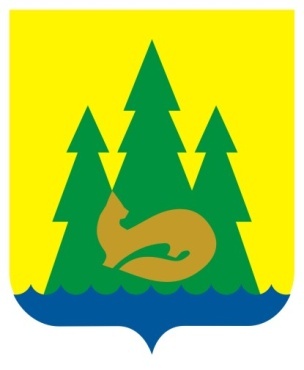 ВЕСТНИКправовыхАктовмуниципального образования«Муниципальный округЯкшур-Бодьинский районУдмуртской Республики»2022 год5 октября№ 27ВЕСТНИКправовыхАктовмуниципального образования«Муниципальный округЯкшур-Бодьинский районУдмуртской Республики»1Решение Совета депутатов муниципального образования «Муниципальный округ Якшур-Бодьинский район Удмуртской Республики» от 31 августа 2022 года № 1/296 «О внесении изменений в Устав муниципального образования «Муниципальный округ Якшур-Бодьинский район Удмуртской Республики»22Извещение5Совет депутатов муниципального образования «Муниципальный округ Якшур-Бодьинский район Удмуртской Республики»«Удмурт Элькунысь Якшур-Бӧдья ёрос муниципал округ» муниципал кылдытэтысь депутатъёслэн КенешсыУчредитель:Совет депутатов МО«Муниципальный округ Якшур-Бодьинский район Удмуртской Республики»427100, с. Якшур-Бодья, ул. Пушиной, д. 69Тираж 50 экземпляровбесплатноПодписано в печатьРуководителем редакционного совета Поторочин С.В.5 октября 2022 года